	Geneva, 1 November 2012Dear Sir/Madam,1	I would like to inform you that ITU is organizing a one-day Workshop on Disaster Relief Systems, Network Resilience and Recovery on 11 December 2012 at the Istanbul Technical University in Istanbul, Turkey. This workshop will be kindly hosted by the Information and Communication Technologies Authority (ICTA) and the Istanbul Technical University.The workshop will be followed by the Third Meeting of the Focus Group on Disaster Relief Systems, Network Resilience and Recovery (FG-DR&NRR) from 12 to 13 December 2012 at the same venue and will also be kindly hosted by the Information and Communication Technologies Authority and the Istanbul Technical University.  Information on the Focus Group is available at http://www.itu.int/en/ITU-T/focusgroups/drnrr/Pages/default.aspx. The workshop will open at 0900 hours. Participants’ registration will begin at 0800 hours. Detailed information concerning the meeting room will be provided at the entrance of the meeting venue.2	Discussions will be held in English only.3	Participation is open to ITU Member States, Sector Members, Associates and Academic Institutions and to any individual from a country which is a member of ITU who wishes to contribute to the work.  This includes individuals who are also members of international, regional and national organizations. The workshop is free of charge and fellowships will not be provided. 4	This workshop will facilitate the discussion of the Focus Group on Disaster Relief Systems, Network Resilience and Recovery (FG-DR&NRR) by providing information on natural disasters, rescue/recovery operations, support for victims, preparation for possible disasters, etc.  Experiences of Turkey and other countries will be shared to progress the work of the Focus Group.The target audience will be mainly participants of the Focus Group on Disaster Relief Systems, Network Resilience and Recovery and related experts from Turkey.
5	A draft programme of the workshop including presentations and relevant information will be made available on the ITU-T website at the following address:  http://www.itu.int/en/ITU-T/Workshops-and-Seminars/drnrr/201212/Pages/default.aspx.  This website will be kept updated as necessary.6	Details on hotel accommodation as well as additional logistics information including transportation, health requirements etc. will be made available at the above-mentioned website.7	To enable TSB to make the necessary arrangements concerning the organization of the workshop, I should be grateful if you would register via the on-line form at: http://www.itu.int/en/ITU-T/Workshops-and-Seminars/drnrr/201212/Pages/default.aspx, as soon as possible, but not later than
30 November 2012.  Please note that pre-registration of participants to workshops is carried out exclusively online. 8	We would like to remind you that citizens of some countries are required to obtain a visa in order to enter and spend any time in Turkey. The visa must be requested and obtained from the Embassy or Consulate of Turkey in your country or, if there is no such office in your country, from the one that is closest to the country of departure.   Yours faithfully,Malcolm Johnson
Director of the Telecommunication
Standardization BureauTelecommunication Standardization
Bureau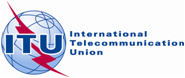 Ref:
Tel:
Fax:
Email:TSB Circular 318
TSB Workshops/P.R.
+41 22 730 6356
+41 22 730 5853
tsbworkshops@itu.int TSB Circular 318
TSB Workshops/P.R.
+41 22 730 6356
+41 22 730 5853
tsbworkshops@itu.int -	To Administrations of Member States of the ;-	To ITU Sector Members;-	To ITU Associates;-	To ITU Academia-	To Administrations of Member States of the ;-	To ITU Sector Members;-	To ITU Associates;-	To ITU AcademiaCopy:-	To the Chairmen and Vice-Chairmen of ITU-T Study Groups;-	To the Director of the Telecommunication Development Bureau;-	To the Director of the Radiocommunication Bureau;-	To the Coordinator for the Europe region, Europe Coordination Unit, ITU, Geneva;-	To the Head of the ITU Area Office for the CIS region, Moscow;-	To the Permanent Mission of Turkey, GenevaCopy:-	To the Chairmen and Vice-Chairmen of ITU-T Study Groups;-	To the Director of the Telecommunication Development Bureau;-	To the Director of the Radiocommunication Bureau;-	To the Coordinator for the Europe region, Europe Coordination Unit, ITU, Geneva;-	To the Head of the ITU Area Office for the CIS region, Moscow;-	To the Permanent Mission of Turkey, GenevaSubject:Subject:Subject:ITU Workshop on Disaster Relief Systems, Network Resilience and Recovery (Istanbul, Turkey, 11 December 2012)ITU Workshop on Disaster Relief Systems, Network Resilience and Recovery (Istanbul, Turkey, 11 December 2012)